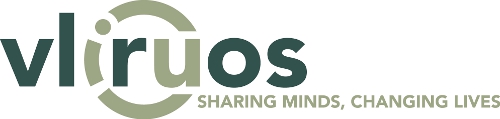 List of potential peer reviewersThe applicant should list 6 potential peer reviewers (only for TEAM). Those 6 candidates will be contacted by VLIR-UOS after receiving the project proposal. The list of criteria for eligible peer reviewers are described in the selection system document of VLIR-UOS (see background document 6).NameField of expertiseInstitutionTelephoneEmail1.2.3.4.5.6.Herewith I declare under oath that the peer reviewers that I have selected to assess my project proposal meet all criteria set for peer reviewers, as defined by VLIR-UOS, and that they are neutral.Signature: